Superlega Calcio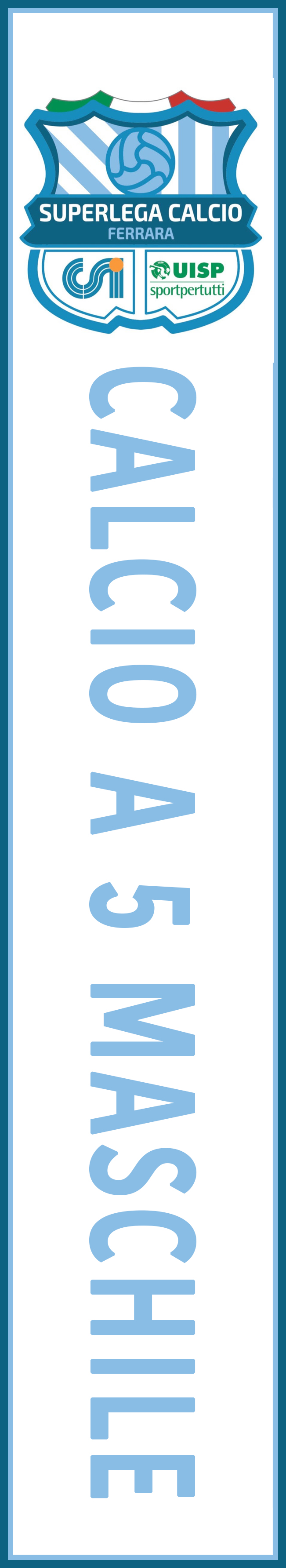 Ferrara Stagione                Sportiva   2019 - 2020Comunicato n° 1810 ottobre 2019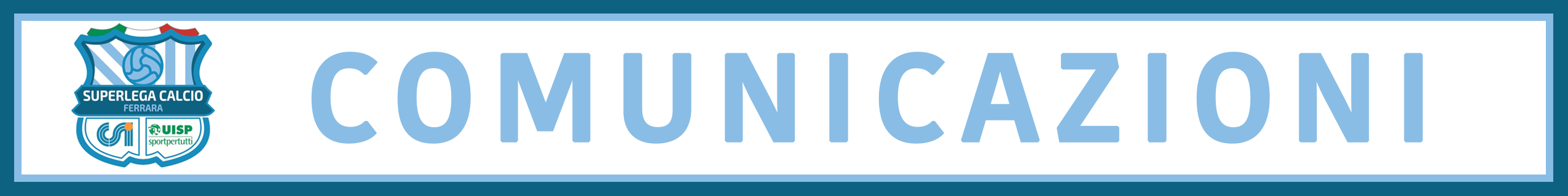 RECAPITI UTILIE mail di riferimento: superlegacalcioferrara@gmail.comLink Sito Superlega: http://superlegacalcioferrara.finalscore.it Calcio a  11: 			Calendari e SegreteriaRiccardo Correggioli 	3394168870Max Caputo 			3289611330Calcio a 5 Maschile:	Calendari e SegreteriaMirko Perelli    			3453518690Verter Piazza   		3478899335Calcio a 5 Femminile: 	Calendari e Segreteria                                                              Riccardo Correggioli 	3394168870Rapini Emiliano		3488608003Carletti Lorenzo               3385436255Responsabili Attività:	Enrico Venturini        	3313741565                            		Giancarlo Beltrami    	3452232927Numeri di emergenza in caso			         3337328050di mancato arrivo dell’arbitro                               3887707317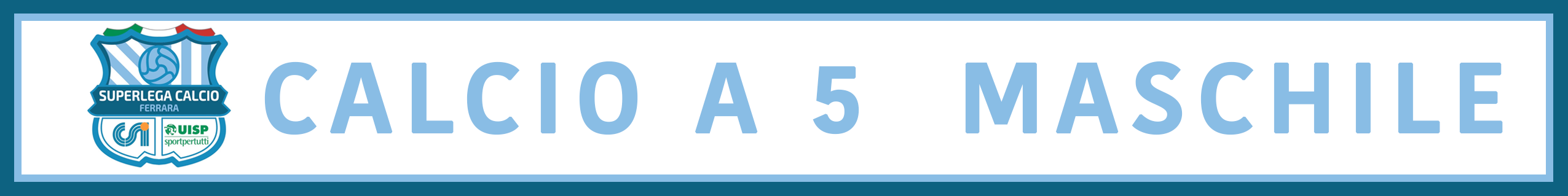 CAMPIONATO PROVINCIALE CALCIO A CINQUE 2019/2020“AROMA’S CAFE’ 2 LEAGUE”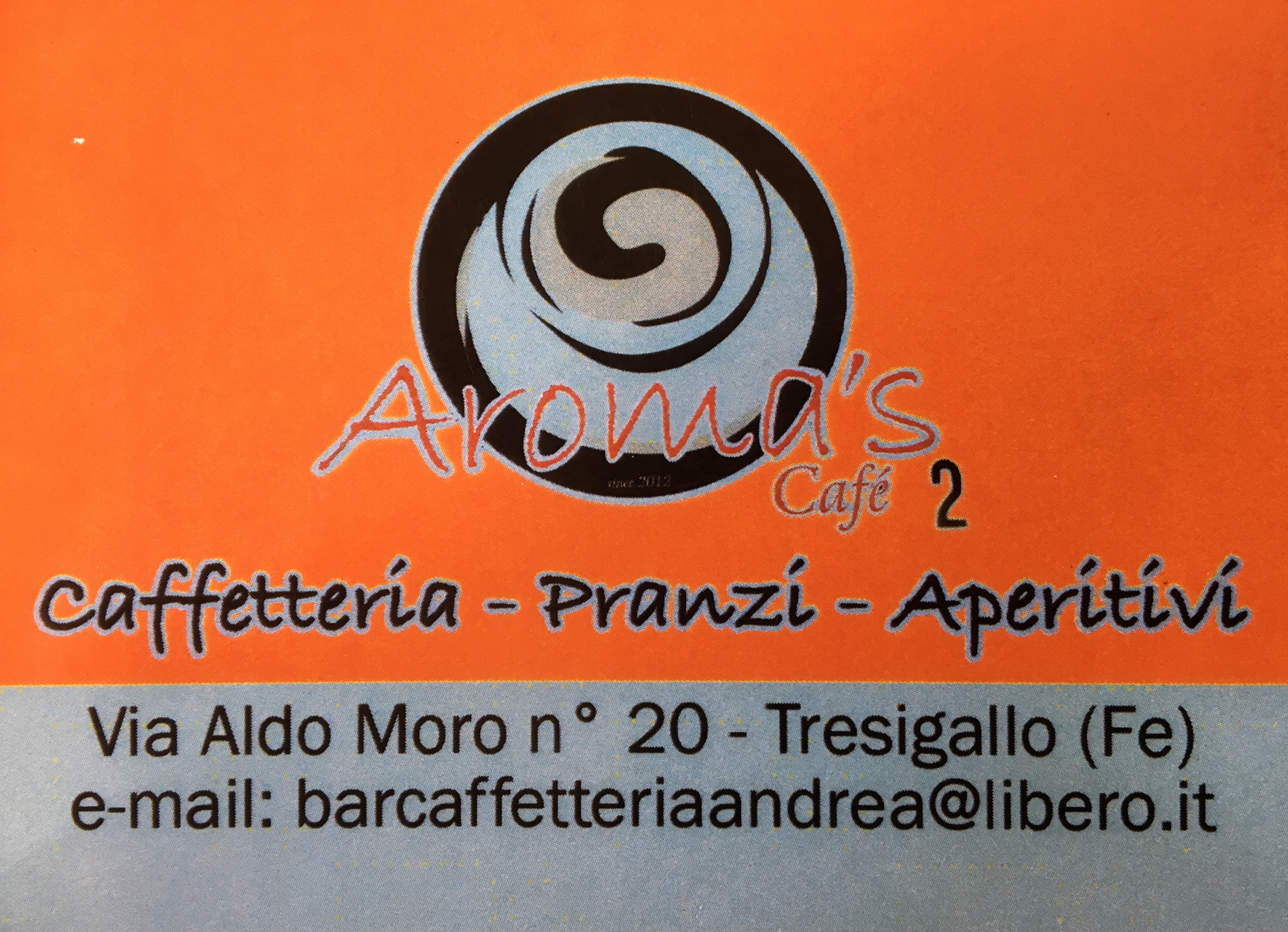 CALENDARIO ANDATA  PRIME 3 GIORNATEGIRONE EST1ª GiornataMEETING POINT          - AUTOCARROZZERIA SIVIER Lun 14/10 22:00 PutinatiARCI MAGIC             - CA5 ELETTROLINK        Mer 16/10 21:00 PutinatiBAYERN LEVERDURE       - ARA RADIATORI          Mer 16/10 22:00 PutinatiVILLA FULVIA FC        - AGRICOLA DAL BEN       Mer 16/10 21:00 Cocomaro di ConaLINEA SONORA TEAM      - CRAL PETROLCHIMICO     Lun 14/10 22:00 Cocomaro di Cona2ª GiornataAUTOCARROZZERIA SIVIER - LINEA SONORA TEAM      Lun 21/10 21:00 Cocomaro di ConaCA5 ELETTROLINK        - MEETING POINT          Mer 23/10 21:00 Cocomaro di ConaARA RADIATORI          - ARCI MAGIC             Lun 21/10 22:00 PutinatiAGRICOLA DAL BEN       - BAYERN LEVERDURE       Mer 23/10 22:00 PutinatiCRAL PETROLCHIMICO     - VILLA FULVIA FC        Lun 21/10 22:00 Cocomaro di Cona3ª GiornataAUTOCARROZZERIA SIVIER - CA5 ELETTROLINK        Mer 30/10 21:00 PutinatiMEETING POINT          - ARA RADIATORI          Lun 28/10 22:00 PutinatiARCI MAGIC             - AGRICOLA DAL BEN       Lun 28/10 22:00 Cocomaro di ConaBAYERN LEVERDURE       - CRAL PETROLCHIMICO     Mer 30/10 21:00 Cocomaro di ConaLINEA SONORA TEAM      - VILLA FULVIA FC        Lun 28/10 21:00 Cocomaro di ConaGIRONE OVEST1ª GiornataPAMADURCA FUTSAL       - FORNO SCAVONE          Mar 15/10 20:30 Palestra Poggio RISTORANTE CAVALIERI D - SCORTICHINO FUTSAL     Mer 16/10 21:00 Palestra Pieve LIBERTAS-VIGOR         - POL.CHIESANUOVA C5 MAS Mer 16/10 20:30 Palestra Poggio USD SALVATONICA UNITED - PIZZERIA CONDOR BUONAC Mar 15/10 21:30 Palestra Poggio NEW NAPOLEONICO PONTER - IRRUENTES              Mer 16/10 21:30 Palestra Poggio 2ª GiornataFORNO SCAVONE          - NEW NAPOLEONICO PONTER Mer 23/10 21:30 Palestra Poggio SCORTICHINO FUTSAL     - PAMADURCA FUTSAL       Mar 22/10 21:30 Palestra Poggio POL.CHIESANUOVA C5 MAS - RISTORANTE CAVALIERI D Mar 22/10 20:30 Palestra Poggio PIZZERIA CONDOR BUONAC - LIBERTAS-VIGOR         Mer 23/10 21:00 Palestra Pieve IRRUENTES              - USD SALVATONICA UNITED Mar 22/10 20:30 Palestra Poggio 
3ª GiornataFORNO SCAVONE          - SCORTICHINO FUTSAL     Mer 30/10 20:30 Palestra Poggio PAMADURCA FUTSAL       - POL.CHIESANUOVA C5 MAS Mer 30/10 21:30 Palestra Poggio RISTORANTE CAVALIERI D - PIZZERIA CONDOR BUONAC Mer 30/10 21:00 Palestra Pieve LIBERTAS-VIGOR         - IRRUENTES              Mar 29/10 20:30 Palestra Poggio NEW NAPOLEONICO PONTER - USD SALVATONICA UNITED Mar 29/10 21:30 Palestra Poggio  GIRONE CENTRO1ª GiornataBALUARDO DEL FOLLETTO  - EXPERIENCE SPORTIVE FC Lun 14/10 21:00 Cocomaro di ConaPOL. CORONELLA CA5     - F.C. LUNA PARK         Mar 15/10 21:00 PutinatiFARMACIA FILIPPO       - BOLOGNA TRASPORTI      Mar 15/10 22:00 PutinatiLOCANDA DI MEDELANA    - PARIS ARGENTEN         Mar 15/10 22:00 Cocomaro di ConaSTELLA D'ORO           - REGGINA WARRIORS       Mar 15/10 21:00 Cocomaro di Cona2ª GiornataEXPERIENCE SPORTIVE FC - STELLA D'ORO           Mar 22/10 21:00 Cocomaro di ConaF.C. LUNA PARK         - BALUARDO DEL FOLLETTO  Mar 22/10 21:00 PutinatiBOLOGNA TRASPORTI      - POL. CORONELLA CA5     Mar 22/10 22:00 PutinatiPARIS ARGENTEN         - FARMACIA FILIPPO       Mar 22/10 22:00 Cocomaro di ConaREGGINA WARRIORS       - LOCANDA DI MEDELANA    Mer 23/10 21:00 Putinati
3ª GiornataEXPERIENCE SPORTIVE FC - F.C. LUNA PARK         Mar 29/10 21:00 PutinatiBALUARDO DEL FOLLETTO  - BOLOGNA TRASPORTI      Mar 29/10 22:00 PutinatiPOL. CORONELLA CA5     - PARIS ARGENTEN         Mar 29/10 22:00 Cocomaro di ConaFARMACIA FILIPPO       - REGGINA WARRIORS       Mar 29/10 21:00 Cocomaro di ConaSTELLA D'ORO           - LOCANDA DI MEDELANA    Mer 30/10 22:00 PutinatiINFORMAZIONI UTILIIL CAMPIONATO PROVINCIALE SI SVOLGERA’ CON LA SUDDIVISIONE DELLE SQUADRE IN 3 GIRONI ALL’ITALIANA CON GARE DI ANDATA E RITORNO. AL TERMINE DEL RITORNO, LA SQUADRA PRIMA CLASSIFICATA DI OGNI GIRONE SI LAUREERA’ CAMPIONE E VERRA’ PREMIATA.SUCCESSIVAMENTE INIZIERA’ LA SECONDA FASE, PLAY-OFF, DI CUI NEI PROSSIMI COMUNICATI VERRA’ SPIEGATA LA FORMULA E CHE COMUNQUE COINVOLGERA’ TUTTE LE SQUADRE IN BASE ALLA CLASSIFICA CONSEGUITA DURANTE LA REGULAR SEASON. CONTEMPORANEAMENTE AL CAMPIONATO, SI DISPUTERANNO LE COPPE: CEMPIONS LIG E FRARA LIG. ANCHE QUESTA COMPETIZIONE VEDRA’ COINVOLTE NELLA PRIMA FASE TUTTE LE SQUADRE.IL SORTEGGIO DELLA COPPA AVVERRA’ IN FORMA INTEGRALE (FRA TUTTE LE SQUADRE) MERCOLEDI’ 16 OTTOBRE ALLE ORE 18.00 E SARA’ TRASMESSO IN DIRETTA FACEBOOK SULLA PAGINA DELLA SUPERLEGA.Per qualsiasi necessità contattare i Responsabili della Commissione Calcio a 5:Verter PIAZZA 3478899335Mirko PERELLI 3453518690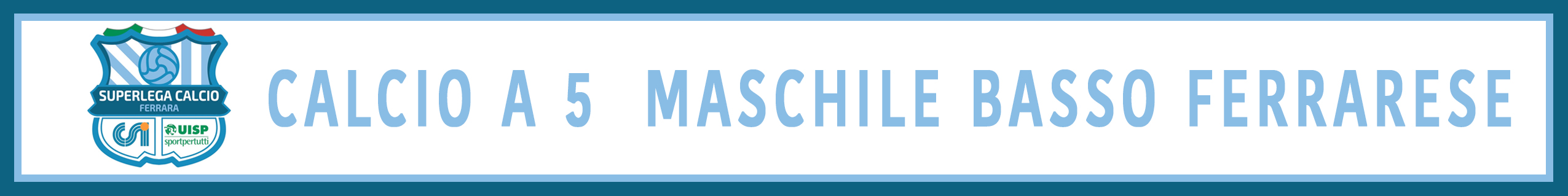 Tutte le gare del campionato si svolgeranno presso la palestra “PALADON” di LagosantoRISULTATI E CLASSIFICA 1^ GIORNATACORAZZATA POTEMKIN             - LAGOSANGELES                     1 -   3MAGIC TEAM                     - F.C. SENZA SPINE                 0 -   4REAL P.G.                      - FC LITORANEO                     5 -   5BEERIAMO                       - WITELLONI                        7 -   5DisciplinaAmmoniti: Nicola Venturi (F.C. SENZA SPINE).  Classifica                    Punti       Gio  Vin  Par  Per  Gol: Fat  Sub C.D. 1 - BEERIAMO                     3         1    1    0    0         7    5    0  2 - LAGOSANGELES                 3         1    1    0    0         3    1    0  3 - F.C. SENZA SPINE             3         1    1    0    0         4    0    1  4 - REAL P.G.                    1         1    0    1    0         5    5    0  5 - FC LITORANEO                 1         1    0    1    0         5    5    0  6 - WITELLONI                    0         1    0    0    1         5    7    0  7 - CORAZZATA POTEMKIN           0         1    0    0    1         1    3    0  8 - MAGIC TEAM                   0         1    0    0    1         0    4    0  9 - BATANA BATANA                0         0    0    0    0         0    0    0 10 - BAR GELATERIA CAFFE'80       0         0    0    0    0         0    0    0 2ª GiornataLAGOSANGELES           - BEERIAMO               Mer 16/10 21:30F.C. SENZA SPINE       - CORAZZATA POTEMKIN     Lun 14/10 21:30FC LITORANEO           - MAGIC TEAM             Mer 16/10 20:30BAR GELATERIA CAFFE'80 - REAL P.G.              Lun 21/10 21:30WITELLONI              - BATANA BATANA          Lun 21/10 20:303ª GiornataLAGOSANGELES           - F.C. SENZA SPINE       Mer 23/10 20:30CORAZZATA POTEMKIN     - FC LITORANEO           Mer 23/10 21:30MAGIC TEAM             - BAR GELATERIA CAFFE'80 Lun 28/10 21:30REAL P.G.              - WITELLONI              Lun 28/10 20:30BEERIAMO               - BATANA BATANA          Mer 30/10 20:30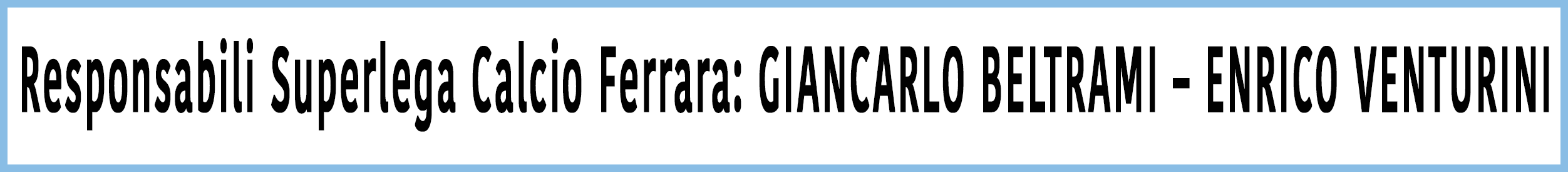 